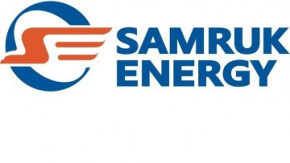 ОТЧЕТ АНАЛИЗ РЫНКА ЭЛЕКТРОЭНЕРГИИ КАЗАХСТАНАЯНВАРЬ-ДЕКАБРЬ 2017 ГОДАДЕПАРТАМЕНТ «РАЗВИТИЕ РЫНКА»Январь, 2018г.РАЗДЕЛ IПроизводство электрической энергии в ЕЭС КазахстанаПо данным Системного оператора АО «KEGOC» электростанциями РК в 2017 году было выработано 102 383,6 млн. кВтч электроэнергии, что на 8,83% больше аналогичного периода 2016 года. Рост выработки произошел в Северной и Западной Зоне ЕЭС РК, в то время как в Южной Зоне наблюдалось снижение объемов производства.млн. кВтчПроизводство электроэнергии по областям РКВ 2017 году, согласно данным Системного оператора, производство электроэнергии увеличилось в Павлодарской, Атырауской, Западно-Казахстанской, Акмолинской и Кызылординской областях. Снижение производства электроэнергии наблюдалось в Южно-Казахстанской, Мангистауской, Костанайской и Алматинской областях. млн. кВтчОбъем производства электроэнергии энергопроизводящими организациями конкурентных организаций АО «Самрук-Энерго» в 2017 году составил 53,3 млрд. кВтч, что на 2,1 млрд. кВтч больше по сравнению с 2016 годом (51,2 млрд. кВтч). млн. кВтчОбъем производства электроэнергии энергопроизводящими организациями АО «Самрук-Энерго» в 2017 году составил 28 661,6 млн. кВтч или прирост 27,5% в сравнении с показателями 2016 года (производство электроэнергии в 2016 году 22 485,1 млн. кВтч).млн. кВтчПотребление электрической энергии в ЕЭС КазахстанаПотребление электрической энергии по зонам и областямПо данным Системного оператора в 2017 году наблюдается рост в динамике потребления электрической энергии по всей РК в сравнении с показателями 2016 года. Так, в северной зоне республики потребление увеличилось на 5,0%, в западной зоне на 7,8% и в южной зоне на 8,1%. млн. кВтчВ Жамбылской области увеличилось производство азотных и фосфорных удобрений, фосфора и ферросиликомарганца. Это повлияло на рост потребления электроэнергии в области (19,2%).Потребление электроэнергии в Атырауской области выросло на 17,5% за счет увеличения объемов добычи сырой нефти.В Актюбинской области в связи с увеличением добычи хромовых руд и концентратов увеличилось потребление электроэнергии на 11,9%.В Западно-Казахстанской области за счет добычи газового конденсата потребление электроэнергии в области выросло на 6,8%.В Южно-Казахстанской области увеличилось потребление электроэнергии на 8,8%. В области выросло производство лекарства, керосина, бензина, электрических трансформаторов и хлопка.Итоги работы промышленности в январе-декабре 2017 года (экспресс-информация Комитета по статистике МНЭ РК)Согласно данным Комитета по статистике МНЭ РК в январе-декабре 2017 года по сравнению с 2016 годом индекс промышленного производства составил 107,1%. Снижение объемов производства наблюдалось в Кызылординской области. Увеличение зафиксировано в 14 регионах республики. В Восточно-Казахстанской области объем производства соответствует прошлому году.Изменение объемов промышленной продукции по регионамв % к соответствующему периоду предыдущего годаВ Атырауской области из-за увеличения объемов добычи сырой нефти индекс промышленного производства составил 120,8%.В г.Астана возросло производство безалкогольных напитков и железнодорожных локомотивов (107,8%).В Западно-Казахстанской области за счет добычи газового конденсата индекс промышленного производства составил (105,5%). В Павлодарской области увеличилась добыча угля каменного, возросло производство бензина, концентрата медного, необработанного алюминия и ферросиликохрома (105,1%).В Актюбинской области увеличилась добыча хромовых руд и концентратов, возросло производство феррохрома (105,0%).В Северо-Казахстанской области выросло производство обработанного молока, сливочного масла и труб из пластмасс (104,5%).В Костанайской области возросла добыча железных руд и окатышей, увеличилось производство легковых автомобилей, муки и шоколада (104,2%).В Карагандинской области возросла добыча железных руд и железорудных концентратов, свинца, увеличилось производство рафинированной меди (104,1%).В г.Алматы увеличилось производство сборных строительных конструкций из бетона, майонеза, кондитерских изделий и шоколада (103,3%).В Алматинской области увеличилось производство электрических аккумуляторов, сахара и лекарств (102,9%).В Южно-Казахстанской области увеличилось производство лекарств, керосина, мазута, электрических трансформаторов и хлопка (102,1%). В Жамбылской области увеличилось производство азотных и фосфорных удобрений, фосфора и ферросиликомарганца (101,8%).В Акмолинской области увеличилось производство шариковых и роликовых подшипников, льняного масла и муки (100,2%).В Мангистауской области за счет увеличения добычи природного газа и нефтяного битума индекс промышленного производства составил (100,1%). В Восточно-Казахстанской области возросла добыча медных руд и концентратов, увеличилось производство подсолнечного масла и легковых автомобилей (100,0%).В Кызылординской области за счет снижения добычи сырой нефти индекс промышленного производства составил 95,7%.(Источник: www.stat.gov.kz)Электропотребление крупными потребителями КазахстанаПо данным АО «KEGOC» за рассматриваемый период 2017 года, по отношению к аналогичному периоду 2016 года, наблюдался рост потребления электроэнергии по крупным потребителям за исключением АО АЗФ (Аксуйский) «ТНК Казхром», ТОО «Корпорация Казахмыс» и Павлодарский алюминиевый завод АО «Алюминий Казахстана». млн. кВтчУгольДобыча энергетического угля в КазахстанеПо оперативной информации Комитета по статистике МНЭ РК, в Казахстане за 2017 год добыто 106 млн. тонн каменного угля, что на 2,9% больше, чем за 2016 год (103,1 млн. тонн).млн. тоннДобыча угля АО «Самрук-Энерго»В 2017 году ТОО «Богатырь Комир» добыто 40,4 млн. тонн, что на 15,3% больше, чем за соответствующий период 2016 года (35,1 млн. тонн).Реализация угля АО «Самрук-Энерго»В 2017 году реализовано 40,8 млн. тонн, в т.ч.:- на внутренний рынок РК 30,7 млн. тонн, что на 18,8% больше, чем за соответствующий период 2016 года (25,9 млн. тонн);- на экспорт (РФ) – 10,2 млн. тонн, что на 10,1% больше, чем за соответствующий период 2016 года (9,2 млн. тонн).тыс. тоннВозобновляемые источники энергииСогласно данным Системного оператора объем производства электроэнергии объектами по использованию ВИЭ (СЭС, ВЭС, малые ГЭС мощностью до 35 МВт) в 2017 году составил 1 109,0 млн. кВтч или прирост 19% в сравнении с 2016 годом.млн. кВтчКак видно из таблицы, по сравнению с другими энергетическими зонами ЕЭС Казахстана преобладает доля выработки электроэнергии объектами ВИЭ, находящимися в Южной зоне, в то время как в Западной зоне объекты ВИЭ не введены.  Выработка электроэнергии объектами ВИЭ АО «Самрук-Энерго» за 12 мес. 2017 г. составила 367,7 млн. кВтч или 33% от общего объема вырабатываемой объектами ВИЭ электроэнергии, что по сравнению с аналогичным периодом 2016 года ниже на 6,1% (за 12 мес. 2016г.: выработка ВИЭ АО «Самрук-Энерго» – 366,0 млрд. кВтч, доля ВИЭ АО «Самрук-Энерго» – 39,3%). Это обусловлено ростом производства электроэнергии другими объектами ВИЭ вследствие ввода новых мощностей ВИЭ в РК в январе-декабре 2017г.За 12 мес. 2017 года по сравнению с аналогичным периодом 2016 года наблюдается снижение производства электроэнергии крупными и малыми ГЭС, в то время как производство электроэнергии объектами ВЭС и СЭС выросло. млн. кВтчДоля Общества в производстве «чистой» электроэнергии (все ГЭС, ВЭС, СЭС) за 12 мес. 2017г. сохранилась на уровне 29% (3,4 млрд. кВтч), как и за 12 мес. 2016г. (3,6 млрд. кВтч).Доля Общества в производстве электроэнергии объектами ВИЭ (малые ГЭС, ВЭС, СЭС) за 12 мес. 2017г. составила 33%.млн. кВтчЦентрализованные торги электроэнергией АО «КОРЭМ»По данным АО «КОРЭМ», по результатам проведенных централизованных торгов электроэнергией в декабре 2017 года было заключено 1 383 сделки в объеме 8 367 914 тыс. кВтч на общую сумму 58 975 963,52 тыс. тенге (включая, спот-торги «в течение операционных суток» и торги на среднесрочный и долгосрочный периоды), в том числе:спот-торги в режиме «за день вперед» - было заключено 37 сделок в объеме 2232 тыс. кВтч на общую сумму 13 768,8 тыс. тенге. Минимальная цена на спот-торгах в режиме «за день вперед» составила 5,5 тг/кВтч (без НДС), а максимальная цена – 6,5 тг/кВтч (без НДС);спот-торги «в течение операционных суток» - было заключено 1 269 сделок в объеме 10 202 тыс. кВтч на общую сумму 66 206 тыс. тенге. Минимальная цена на спот-торгах «в течение опционных суток» составила 4,5 тг/кВтч (без НДС), а максимальная цена – 6,5 тг/кВтч (без НДС);торги электроэнергией на средне- и долгосрочный периоды - было заключено 77 сделок объемом 8 355 480 тыс. кВтч на общую сумму 58 895 988,72 тыс. тенге. Минимальная цена по данному виду централизованных торгов составила 6 тг/кВтч (без НДС), максимальная – 8,691 тг/кВтч (без НДС).За аналогичный период 2016 года общий объем централизованных торгов составил 3 018 168 тыс. кВтч. В таблице ниже приведена динамика цен сделок, заключенных на централизованных торгах в декабре 2016 и 2017 года.Динамика цен, сложившихся по итогам централизованных торгов в декабре 2016-2017 г.Из таблицы отметим тенденцию по снижению цен на централизованных торгах в ноябре 2017 года в сравнении с аналогичным периодом 2016 года: - снижение диапазона цен по торгам на средне- и долгосрочный период (минимальная цена – снижение на 8%, максимальная цена – увеличение на 1%);- по спот-торгам «в течение операционных суток» (минимальная цена – на прежнем уровне, максимальная цена - снижение на 43,6%).Итоги спот-торгов в режиме «за день вперед»По итогам проведенных спот-торгов в декабре 2017 года было заключено 37 сделок в объеме 2232 тыс. кВтч, диапазон клиринговых цен составил 5,5-6,5 тг/кВтч.В таблице ниже представлены итоговые результаты спот-торгов в режиме «за день вперед» за декабрь месяц 2017 года (спрос, предложения и сделки).Из таблицы видно, что суммарный объем спроса составил 4 530 тыс. кВтч, при этом суммарный объем предложения составил 9 984 тыс. кВтч. Неудовлетворенный объем спроса в декабре 2017 года составил 2 088 тыс. кВтч, а нереализованный объем предложения 17 752 тыс. кВтч. Итоги спот-торгов «в течение операционных суток»По итогам проведенных торгов в декабре 2017 года было заключено 1269 сделок в объеме 10 202 тыс. кВтч на общую сумму 66 206 тыс. тенге. Минимальная цена на спот-торгах «в течение операционных суток» составила 4,5 тг/кВтч, а максимальная цена – 6,5 тг/кВтч. По итогам спот-торгов «в течение операционных суток» в декабре 2016 года было заключено 5594 сделки в объеме 183 960 тыс. кВтч, диапазон клиринговых цен составил 4,5 – 10,5 тг/кВтч.В ноябре 2017 года по итогам спот-торгов «в течение операционных суток» снижение объема составило в 18 раз по сравнению с аналогичным периодом 2016 года. Итоги торгов на средне- и долгосрочный периодВ декабре 2017 года по итогам торгов на средне- и долгосрочный периоды было заключено 77 сделок объемом 8 355 480 тыс. кВтч на общую сумму 58 895 988,72 тыс. тенге, в том числе:6 контрактов с поставкой на неделю общим объемом 47 040 тыс. кВтч. Максимальная цена составила 6,9 тг/кВтч, а минимальная цена – 6 тг/кВтч;20 недельных контрактов с поставкой в январе 2018 года общим объемом 1 573 560 тыс. кВтч. Максимальная цена составила 8,39 тг/кВтч, а минимальная цена – 7 тг/кВтч;51 контракт с поставкой в первом квартале 2018 года общим объемом 6 734 880 тыс. кВтч. Максимальная цена составила 8,691 тг/кВтч, а минимальная цена – 7 тг/кВтч.В декабре 2016 года в торгах на средне- и долгосрочный период было заключено 30 сделок в объеме 2 834 208 тыс. кВтч. Максимальная цена составила 8,6 тг/кВтч, а минимальная цена – 6,5 тг/кВтч.(Источник: www.korem.kz)Экспорт-импорт электрической энергии За 2017 год основным направлением экспорта-импорта электроэнергии РК стала РФ (экспорт в РФ - 5,8 млрд. кВтч, импорт из РФ – 1,2 млрд. кВтч). Экибастузской ГРЭС-1 экспортировано в РФ 4,7 млрд. кВтч. Экспорт-импорт электроэнергии в/из РФ за отчетный период осуществлялся в целях балансирования производства-потребления электроэнергии.млн. кВтчРАЗДЕЛ IIОбзор законодательства РК11.07.2017г. принят Закон РК № 89-VI «О внесении изменений и дополнений в некоторые законодательные акты по вопросам электроэнергетики». Распоряжением Премьер-Министра Республики Казахстан № 140-р от 3 октября 2017 года утвержден Перечень правовых актов в целях реализации вышеуказанного закона от 11.07.2017г. (далее - Перечень). За отчетный период из Перечня поступило на рассмотрение 12 из 16 НПА. В рамках организации работы по функционированию рынка электрической энергии и мощности за отчетный период поступило на рассмотрение 6 проектов НПА.Статус формирования Общего электроэнергетического рынка Евразийского экономического союзаДо 1 июля 2018г. согласно Плану мероприятий по формированию ОЭР ЕАЭС планируется разработка соответствующих документов по формированию ОЭР ЕАЭС.С июля 2018г. по июль 2019г. планируется заключение международного договора в рамках ЕАЭС о формировании ОЭР и не позднее 1 июля 2019 года вступление в силу.На заседаниях Подкомитета по формированию ОЭР ЕАЭС Консультативного комитета по электроэнергетике при Коллегии ЕЭК проводилась работа по разработке и согласованию странами-участницами ЕАЭС Соглашения об ОЭР ЕАЭС. Последнее заседание Подкомитета состоялось 24-26.10.2017г.07-08.12.2017г., 20-21.12.2017г., 15-16.01.2018г. проведен ряд совещаний уполномоченных представителей государств-членов ЕАЭС по вопросу согласования проекта Соглашения об ОЭР ЕАЭС. По итогам проведенных заседаний и совещаний имеются ряд спорных вопросов в части формулировок норм проекта Соглашения об ОЭР ЕАЭС.  Статус формирования Электроэнергетического рынка СНГС 1992 года проведено 51 заседание Электроэнергетического Совета Содружества Независимых Государств (далее – ЭЭС СНГ). Решением ЭЭС СНГ (Протокол №50 от 21.10.2016г.) утвержден Сводный план-график формирования общего электроэнергетического рынка государств-участников СНГ. Статус реализации проекта CASA-1000Описание проектаПроект CASA-1000 является первым шагом на пути к созданию регионального рынка электроэнергии Центральной и Южной Азии (CASAREM), используя значительные энергетические ресурсы Центральной Азии, чтобы способствовать снижению дефицита энергии в Южной Азии на взаимовыгодной основе.Начать поставки электроэнергии по проекту CASA-1000 планируется в 2021 году. Предполагается, что пропускная способность ЛЭП составит порядка 6 млрд. кВтч в год.Процесс финансирования проекта управляется Всемирным банком.Проект разделен на два пакета: поставка и установка линий электропередачи и расширение соответствующих ячеек в Таджикистане и Кыргызстане (заказчики - АО «Национальная электрическая сеть Кыргызстана» и ОАХК «Барки Точик», Таджикистан);поставка и установка двух-терминальных преобразовательных подстанций постоянного тока высокого напряжения (ПТВН) в Пакистане и Таджикистане, срок подачи заявок – 31 января 2018 года.Тендерные процедуры по первому пакету завершены, ведется работа по определению победителя тендера на поставку и установку линий электропередачи и расширение соответствующих ячеек в Таджикистане и Кыргызстане. Срок строительства после подписания контракта – 42 месяца (2021г). Новости в сфере электроэнергетики РКПроизводство электроэнергии ТОО «Караганда Энергоцентр» за последние 7 лет увеличилось на 70%Производство электрической и тепловой энергии является для ТОО «Караганда Энергоцентр» Группы «Казахстанские коммунальные системы» основным видом деятельности. Выработка электро- и теплоэнергии осуществляется двумя ТЭЦ (ТЭЦ-1, ТЭЦ-3).Общая установленная электрическая мощность станций составляет 702 МВт, располагаемая 560 МВт. По тепловой мощности: установленная мощность - 1889 Гкал/час, располагаемая – 1286,5 Гкал/час. За 12 месяцев 2017 года Карагандинские ТЭЦ-1 и ТЭЦ-3 выработали свыше 4 350 млн. кВтч электроэнергии и более 3 млн. ГКал тепловой энергии.За последние 7 лет рост производства электроэнергии компанией «Караганда Энергоцентр» составил 70%. Данная положительная динамика обусловлена крупномасштабными проектами, успешно реализованными энергопроизводящей компанией. На Карагандинской ТЭЦ-3 за короткий период времени был введён в эксплуатацию турбоагрегат ст.№5, позволивший увеличить установленную электрическую мощность станции на 120 МВт. Также завершен следующий этап расширения станции: было запущено новое оборудование, включающее в себя котельную установку тепловой мощностью 200 МВт и турбинную установку электрической мощностью 110 МВт. С учетом ввода нового оборудования Карагандинская ТЭЦ-3 вышла на электрическую мощность в 670 МВт. На сегодняшний день это одна из крупнейших ТЭЦ республики. 
Выработанная электрическая и тепловая энергия практически полностью была поставлена потребителям в так называемый полезный отпуск. Расход электроэнергии станций на собственные нужды в 2017 году снизился на 1,6% относительно выработки электрической энергии. Кроме того, в 2017 году наблюдалась значительная экономия мазута, она составила порядка 20%.Эти показатели связаны с ежегодным выполнением плановых капитальных и текущих ремонтов оборудования и мероприятиями, направленными на дальнейшее качественное энергоснабжение и повышение энергоэффективности. Так, за время ремонтной кампании, при подготовке к отопительному сезону 2017/2018гг. были успешно проведены ремонты 16 котлоагрегатов, 10 турбин и 3 водогрейных котлов. За время подготовки объектов к зимнему периоду на станциях был создан и стабильно поддерживается резервный запас топлива. В настоящее время станции несут заданную электрическую нагрузку и выполняют температурный график по выдаче тепловой энергии.(Источник: http://kus.kz/ru) Обзор СМИ в странах СНГ(по информации с сайта Исполнительного комитета ЭЭС СНГ)Российская ФедерацияВ энергосистеме РФ были введены в эксплуатацию следующие крупные генерирующие объекты:В ОЭС Урала: ПГУ установленной мощностью 861 МВт на Пермской ГРЭС; Державинская СЭС установленной мощностью 5 МВт; Оренбургская СЭС установленной мощностью 10 МВт.В ОЭС Востока: Два гидроагрегата установленной мощностью 80 МВт каждый на Нижне-Бурейской ГЭС.В ОЭС Центра: ГТУ установленной мощностью 25 МВт на ГТЭС АО «ФосАгро-Череповец».В ОЭС Юга: Заводская СЭС установленной мощностью 15 МВт, ГТУ № 3 установленной мощностью 21,3 МВт и ГТУ № 6 - 20,7 МВт на Западно-Крымской Мобильной ГТЭС.Потребление электроэнергии в ЕЭС России в 2017 г. увеличилось на 1,3% по сравнению с 2016 г. (11.01.2018г)Потребление электроэнергии в целом по России в 2017 году составило 1059,5 млрд. кВтч, что на 0,5% больше, чем в 2016 году. Выработка электроэнергии в России в 2017 году составила 1073,6 млрд. кВтч, что на 0,2% больше, чем в 2016 году.Основную нагрузку по обеспечению спроса на электроэнергию в ЕЭС России в 2017 году несли ТЭС, выработка которых составила 611,3 млрд. кВтч, что на 0,5% меньше, чем в 2016 году. Выработка ГЭС за 2017 год составила 178,9 млрд. кВтч (на 0,3% больше, чем в 2016 году). АЭС в 2017 году выработано 202,6 млрд. кВтч, что на 3,3% больше объема электроэнергии, выработанного в 2016 году. Электростанции промышленных предприятий за 2017 год выработали 60,2 млрд. кВтч (на 1,2% больше, чем в 2016 году).Максимум потребления электрической мощности в ЕЭС России в 2017 году зафиксирован 9 января. Его значение составило 151 170 МВт, что на 0,1% больше аналогичного показателя 2016 года.Увеличение потребления электроэнергии и мощности по ЕЭС России в 2017 году обусловлено температурным фактором.«ЭНЕЛ РОССИЯ» интересуется солнечной генерацией, но пока сосредоточена на ветряной (30.11.2017г)«Энел Россия» в 2017 году на конкурсной основе выиграла право на строительство двух ветроэлектростанций совокупной установленной мощностью 291 МВт. Это будет ветропарк мощностью 90 МВт в Ростовской области с вводом в 2020 году и станция мощностью 201 МВт в Мурманской области с вводом в 2021 году. Общий объем инвестиций составит порядка 405 млн. евро.Модернизации дали добро (11.12.2017г)14 ноября 2017 года на совещании у президента России Владимира Путина состоялась длительная отраслевая дискуссия о дальнейших путях развития отечественной энергетики в условиях стремительно устаревающих мощностей. Глава Минэнерго Александр Новак представил президенту комбинированный вариант продления поддержки отрасли за счет средств энергорынка, который и был одобрен. Высвобождающиеся по мере завершения программы договоров о предоставлении мощности (ДПМ) ТЭС средства будут направляться генераторам для обновления мощностей через повышение цен конкурентного отбора мощности (КОМ). Станции, требующие более дорогой модернизации, пройдут процедуру «двухэтапного КОМ», являющегося, по сути, новым вариантом уже «обкатанных» ДПМ.Нормативную базу для модернизации теплоэнергетики нужно запускать уже в 2018 году - заявил Александр Новак в ходе совещания у президента. Он представил предложения Минэнерго по модернизации тепловых электростанций, передал ПРАЙМ. С 2010 года в России в рамках ДПМ, которые гарантируют окупаемость инвестиций, было построено 30 ГВт. Инвестиции составили около 2 трлн. рублей.Сейчас требуется принять инвестиционные решения в отношении порядка 130 ГВт мощностей действующей тепловой генерации - заявил министр.Он добавил, что объем освобождаемых средств в связи с завершением программы ДПМ ТЭС с 2021 года будет составлять 130-250 млрд. рублей в год. За период с 2020 года по 2030 год их общий объем составит 1,5 трлн. рублей.Также Александр Новак предложил продлить с нынешних четырех до шести лет сроки конкурентного отбора мощности, который определяет цены на действующие мощности. Предлагается также изменить ценовой коридор в рамках КОМ. По словам министра, благодаря этому около 100 ГВт мощностей смогут проработать до 2030 года, после чего надо будет вернуться к вопросу об их модернизации.Вывод старых энергомощностей является одной из ключевых задач Минэнерго на 2018 г (22.12.2017г)Вывод из эксплуатации старых энергомощностей и дальнейшее обновление электростанций являются одними из основных задач Минэнерго РФ на следующий год, сообщил в своем поздравлении ко дню энергетика глава Минэнерго РФ Александр Новак.«2018 год потребует от нас решения целого ряда острых задач. Среди них ключевыми являются вывод из эксплуатации неэффективных, устаревших мощностей, которые сегодня являются дополнительной нагрузкой на потребителя; продолжение обновления фондов после завершения программы ДПМ; сокращение перекрестного субсидирования; сокращение ТСО (небольшие электросетевые компании в регионах - ред.) и наведение порядка в сбытовой сфере», - сообщил Новак.Он отметил, что первый и очень важный шаг на пути решения этих задач уже сделан.«В ноябре этого года на совещании по вопросам развития электроэнергетики президент России Владимир Путин поддержал наше предложение о реинвестировании средств, высвобождающихся от программы ДПМ, в модернизацию оборудования. Это привлечет в отрасль около 1,5 трлн. рублей, обеспечит загрузку энергетического машиностроения и создаст мультипликативный эффект для всей экономики», - рассказал министр.«Русгидро» планирует принять участие в модернизации и строительстве ГЭС в Узбекистане (14.12.2017г)ПАО «Русгидро» планирует принять участие в модернизации и строительстве гидроэлектростанций (ГЭС) в Узбекистане, сообщил РИА Новости представитель АО «Узбекгидроэнерго», в состав которой входят ГЭС республики.Представитель АО «Ленгидропроект» (входит в структуру «Русгидро») уточнил РИА Новости, что в рамках меморандума рассматривается возможность участия российской компании в строительстве двух и модернизации шести ГЭС в Узбекистане. Как сообщили РИА Новости в «Русгидро», в ноябре 2017 года «Русгидро» и АО «Узбекгидроэнерго» подписали меморандум о сотрудничестве в сфере гидроэнергетики. В рамках меморандума дочернее общество «Русгидро» - АО «Ленгидропроект» осуществит проектирование Пскемской ГЭС мощностью 404 МВт.Также по приглашению узбекской стороны АО «Ленгидропроект» будет участвовать в конкурсах по разработке проектов модернизации станций каскада Ташкентских (ГЭС-1), каскада Чирчикских (ГЭС-10, фаза 3), каскада Самаркандских (ГЭС-2Б, фаза 3) и каскада Андижанских гидроэлектростанций.В июне 2017 года Правительство Узбекистана утвердило программу по развитию гидроэнергетики на 2017-2025 годы, которая предусматривает строительство 18-ти и модернизацию 14 ГЭС общей стоимостью около 4 млрд.  долларов. По расчетам программы, ее реализация позволит к 2026 году увеличить мощности ГЭС в 1,7 раза - до более 3000 МВт. Кыргызская Республика«Интер РАО ЕЭС» прекратило участие в «Камбаратинской ГЭС-1» (01.12.2017г) Об этом говорится в пресс-релизе ПАО «Интер РАО ЕЭС» по итогам заседания совета директоров от 29 ноября 2017 года, опубликованном на сайте компании.Решено одобрить вопрос прекращения участия общества в закрытом акционерном обществе «Камбаратинская гидроэлектростанция-1» путем отчуждения принадлежащих обществу простых именных акций ЗАО «Камбаратинская ГЭС-1» по договору купли-продажи акций.Рыночная цена ОАО «Электрические станции» - 4 млрд. сомов (05.12.2017г)ОАО «Электрические станции» стоит 4 млрд. сомов. Об этом на заседании парламентского комитета по топливно-энергетическому комплексу и недропользованию сообщил глава Национального энергохолдинга Айбек Калиев.По его словам, Энергохолдинг полноценно начал работать с января 2016 года. 100% активов принадлежит Фонду по управлению государственным имуществом. Уставной капитал – 6 млрд. сомов.«Слабые стороны энергетики Кыргызстана – убыточность, низкая эффективность, недостаточная прозрачность, единственный вид генерации. Мы очень зависим от водных ресурсов. Угрозы отрасли – зависимость от тарифов и политизированность», - заявил Айбек Калиев.В компанию «Электрические станции» входят ТЭЦ Бишкека, каскад Токтогульских ГЭС. В то же время Камбаратинская ГЭС-2 с одним работающим агрегатом стоит 12 млрд. сомов.К 2023 году планируется увеличение мощности энергосистемы Кыргызстана на 525 МВт, объем составит 16-17 млрд. кВтч. (22.12.2017г)К 2023 году планируется увеличение мощности энергосистемы Кыргызстана на 525 МВт, путем реализации проектов по реабилитации Токтогульской ГЭС, вводу второго гидроагрегата Камбаратинской ГЭС-2, модернизации Ат-Башинской ГЭС, строительству 11 малых ГЭС. Об этом в своей поздравительной речи, адресованной работникам энергетической отрасли, сказал премьер-министр Сапар Исаков, сообщила пресс-служба правительства.По его словам, в результате, к 2025 году объем выработки электроэнергии достигнет до 16-17 млрд. кВтч в год.Сколько Кыргызстан заработает на экспорте электроэнергии в Узбекистан (27.12.2017г)По словам Главы Национального энергохолдинга Кыргызстана Айбека Калиева, в целях эффективного использования Токтогульского водохранилища в 2018 году заключен договор на поставку электричества в Узбекистан. Экспорт начался 20 декабря. До марта планируется продать 550 миллионов киловатт-часов. Стоимость одного киловатт-часа по договору составляет 2,4 цента.Если Кыргызстан поставит весь объем по названной цене, удастся заработать $13,2 миллиона.«Полученные деньги потратим в основном на ремонт оборудования. При объеме поставок будем исходить из водноэнергетического баланса в Кыргызстане. У нас нет цели продать весь обговоренный объем. Мы будем продавать образовавшиеся излишки», — отметил Айбек Калиев.Республика УзбекистанРФ и Узбекистан будут сотрудничать в строительстве АЭС и разработке урановых месторождений (29.12.2017г)Россия и Узбекистан 29 декабря 2017г подписали соглашение о сотрудничестве в области использования атомной энергии в мирных целях. Документ предполагает совместную работу по ряду направлений, в том числе строительство атомной электростанции (АЭС) в Узбекистане и разработку урановых месторождений, говорится в сообщении Росатома. «Соглашение создает правовую основу для двустороннего взаимодействия между Россией и Узбекистаном в области мирного использования атомной энергии. Перспективными для развития взаимовыгодного сотрудничества являются такие направления, как создание и совершенствование национальной инфраструктуры и подготовка кадров для атомной энергетики Узбекистана, строительство АЭС и исследовательских реакторов в стране, а также их поддержка на протяжении всего жизненного цикла, разведка и разработка урановых месторождений с изучением минерально-сырьевой базы страны; рекультивация урановых хвостохранилищ, производство радиоизотопов и их применение в промышленности, медицине и сельском хозяйстве, научные и фундаментальные исследования», - говорится в пресс-релизе.Соглашение предполагает формирование совместных рабочих групп для выполнения конкретных проектов и научных исследований, а также обмен экспертами, организацию семинаров и симпозиумов.Подписи под документом с российской стороны поставили генеральный директор госкорпорации «Росатом» Алексей Лихачев, со стороны Узбекистана - заместитель премьер-министра Нодир Отажонов.Ранее 2 ноября 2017 года по итогам двусторонних переговоров в ходе визита премьер-министра РФ Дмитрия Медведева в Республику Узбекистан подписаны меморандум о сотрудничестве между госкорпорацией Росатом и Академией наук Республики Узбекистан, а также контракт на производство и поставку ядерного топлива для исследовательского реактора ВВР-СМ между АО «ТВЭЛ» (входит в структуру Росатома) и Институтом ядерной физики Академии наук Республики Узбекистан.(Источник: ИТАР ТАСС)В Узбекистане ожидается повышение цен на газ и электроэнергию (12.01.2018г).С 1 апреля 2018 года ожидается повышение цены на природный газ для населения на 10% и электроэнергии на 12%, сообщил Первый заместитель министра экономики Узбекистана Мубин Мирзаев на заседании Международного пресс-клуба.По словам Первого замминистра, это предусмотрено государственным бюджетом на 2018 год согласно показателям инфляции. Вместе с тем, подчеркнул Мирзаев, в течение года ожидается «адекватное повышение заработной платы и пособий».Центробанк Узбекистана в 2018 году прогнозирует уровень инфляции в пределах 11,5 - 13,5%.Ранее Мирзаев сообщал, что с 2018 года в Узбекистане темпы роста заработной платы будут не ниже уровня инфляции.Средний размер ежемесячной заработной платы в Узбекистане за период с января по сентябрь 2017 составил 1,346 млн. сумов, увеличившись по сравнению с аналогичным периодом прошлого года на 14,2%.Предыдущее повышение тарифов на газ и электроэнергию произошло в июле 2017 года.В 2018 году планируется увеличить добычу газа и производство электроэнергии на 17%. Вместе с тем, ожидаются изменения в сфере поставок газа и электричества. В 2018-2019 годах в Узбекистане планируется развитие солнечной энергетики.Республика АрменияВ Араратской области состоялось открытие третьей из девяти запланированных солнечных электростанций (13.12.2017г) В общине Шеник Араратской области 13 декабря состоялась церемония открытия третьей из девяти запланированных правительством солнечных электростанций. Строительство станции велось в рамках сотрудничества компаний Shtigen, ОАО «Баграмяншин» при софинансировании лизинговой компании ACBA Leasing. Общая стоимость проекта оценена в $850 тыс.По словам основателя солнечной станции Green energy Вардана Варданяна, строительные работы были начаты в августе 2017 года.  Мощность станции составляет 1 МВт, а стоимость вырабатываемой электроэнергии оценена в 42.7 драмов за 1 кВтч без НДС.Ранее Армения приняла «Концепцию по обеспечению энергетической безопасности РА», согласно которой, к 2020 году возобновляемыми источниками  будут покрыты 20% всей потребляемой энергии в Армении, а к 2026 году - все 50%. Республика ТаджикистанТаджикистан и Узбекистан договорились о разделе Фархадской ГЭС (12.01.2018г)Таджикистан и Узбекистан достигли договоренностей по визовым отношениям и самому спорному участку госграницы – плотине Фархадской ГЭС — по итогам визита в Душанбе делегации Узбекистана во главе с премьер-министром Абдулло Ариповым, сообщило информационное агентство «Азия-Плюс» со ссылкой на источник в правительстве Таджикистана.По его данным, в ближайшее время Таджикистан и Узбекистан подпишут новый документ «О взаимных поездках граждан», в соответствии с которым граждане двух государств могут находиться на территории соседней страны без получения соответствующей визы в течение одного месяца. Стороны также подтвердили намерения открыть в ближайшее время сообщение пассажирских поездов и автобусов, а также новые КПП на границе.«Касаясь вопросов границы, стороны договорились, что территория, на которой расположена Фархадская ГЭС, будет признана территорией Таджикистана, а сам гидроэнергетический объект – собственностью Узбекистана. Охрану объекта будет осуществлять таджикская сторона, а его техническим обслуживанием будет заниматься Узбекистан», – сообщает агентство.Отмечается, что по итогам душанбинского заседания соответствующим министерствам и ведомствам двух государств было поручено приступить к подготовке проектов соглашений между Таджикистаном и Узбекистаном по сотрудничеству в сферах транспорта, коммуникаций, торговли, экономики, границы, которые будут подписаны в ходе государственного визита президента Узбекистана Шавката Мирзиеева в Душанбе, который состоится в начале весны.Республика БеларусьВведены в эксплуатацию следующие генерирующие объекты:- Витебская ГЭС (40 МВт), Гомельская ТЭЦ-1 (37,3 МВт).В целом по энергосистеме введено в эксплуатацию 366,7 км линий электропередачи.Прирост объемов потребления электроэнергии в Беларуси к 2020 году составит 3 млрд кВтч (04.12.2017г)Заместитель министра энергетики Вадим Закревский сообщил: «Ожидаемый объем потребления электроэнергии к 2020 году по оптимистичному сценарию - около 40 млрд. кВтч, то есть прирост составит 3 млрд. кВтч относительно нынешнего года. В том числе надо будет набрать 2 млрд. кВтч за счет реального сектора экономики, населения и 1 млрд. кВтч - за счет мер превентивного характера, реализацию которых взяло на себя Министерство энергетики. Это безотлагательные упреждающие мероприятия, которые мы будем реализовывать на объектах. Речь идет о строительстве электрокотлов, то есть определенный объем электрической энергии будем направлять на теплофикацию, нагрев сетевой воды».Беларусь рассчитывает поставлять электроэнергию на общий рынок ЕАЭС (20.12.2017г)Беларусь рассчитывает поставлять электроэнергию на общий электроэнергетический рынок Евразийского экономического союза. Об этом заявил министр энергетики Беларуси Владимир Потупчик.Что касается поставок электроэнергии за рубеж в настоящее время, то Владимир Потупчик напомнил, что сейчас Беларусь экспортирует электроэнергию в Литву. Он привел данные, что за последние годы Беларусь оказывала Литве аварийную помощь в поставках электроэнергии 50 раз. Говоря о перспективах экспорта после ввода Белорусской АЭС, министр отметил, что пока в рассуждениях литовской стороны по этой теме преобладает политика, а не экономические расчеты. Однако после запуска АЭС, когда будут утверждены тарифы на вырабатываемую станцией электроэнергию, экономическая целесообразность все расставит на свои места, считает министр. «Сегодня наша электроэнергия абсолютно конкурентоспособна, и мы рассчитываем, что этот канал поставок электроэнергии будет работать», - добавил он.Белоруссия прекращает закупки российского электричества (21.12.2017г)Минск не договорился с Москвой о стоимости импорта электричества. В связи с этим с 2018 года Белоруссия «полностью» отказывается от закупок, заявил министр энергетики Белоруссии.Россия и Белоруссия не договорились о стоимости импорта электроэнергии. Из-за этого с 2018 года республика откажется от него, заявил в ходе выступления в белорусском парламенте министр энергетики страны Владимир Потупчик, передает местное агентство «Белта».Этому, по словам заместителя премьер-министра республики Владимира Семашко, также должен будет способствовать ввод в эксплуатацию собственной атомной электростанции БелАЭС. «С вводом станции будут излишки электроэнергии», - заметил он в ходе своего выступления в парламенте.Сейчас Белоруссия, по данным Семашко, «ведет переговоры по экспорту электроэнергии» с другими странами. С какими именно, зампредседателя правительства Белоруссии не пояснил. Ранее власти республики планировали отказаться от импорта электроэнергии в 2020 году.Согласно данным пресс-службы Министерства энергетики Белоруссии, в 2016 году из России в республику для «повышения энергетической безопасности Белоруссии, диверсификации топливно-энергетического баланса и проведения ремонтной кампании энергетического оборудования на экономически выгодных для республики условиях» было поставлено 2,5 млрд. кВтч электроэнергии (по данным российского Минэнерго - 3,18 млрд. кВтч). В 2015 году этот объем составлял 2,8 млрд. кВтч, в 2014-м - 3,8 млрд. кВтч.Минэнерго: отказаться от импорта энергии помогла модернизация белорусской энергосистемы (21.12.2017г)Отказ от импорта электроэнергии стал возможен благодаря модернизации белорусской энергосистемы, сообщил журналистам первый заместитель министра энергетики Виктор Каранкевич в пресс-центре БЕЛТА. «Сегодня сложилась такая ситуация, что Беларуси выгоднее вырабатывать и потреблять собственную электроэнергию, чем закупать российскую», сказал Виктор Каранкевич. Генеральный директор ГПО «Белэнерго» Евгений Воронов заметил, что никакой неожиданности или сенсации в отказе от импорта электроэнергии нет. Российская компания «Интер РАО» (уполномоченная на экспорт и импорт организация) в курсе принятого белорусской стороной решения. «Это наш хороший партнер, у нас очень тесные отношения, но, исходя из экономической целесообразности, мы решили не брать электрическую электроэнергию. У нас очень гибкая система взаимоотношений, если нам будет необходимо, то мы можем приобретать электроэнергию или продавать, если это будет выгодно», - отметил гендиректор. Беларусь с 2018 года полностью отказывается от импорта электроэнергии. Как пояснил ранее министр энергетики Владимир Потупчик, такое решение носит экономический характер, Беларусь к этому шла давно, постепенно сокращая импорт электроэнергии и модернизируя собственную энергосистему. В 2017 году расход топлива на производство электроэнергии составляет порядка  условного топлива на 1 кВтч (это один из наиболее значимых показателей, который характеризует эффективность работы энергосистемы).Беларусь после запуска АЭС готова экспортировать электроэнергию в Польшу и Украину (24.12.2017г)Беларусь после запуска АЭС готова экспортировать электроэнергию в Польшу и Украину, сообщил министр энергетики Владимир ПотупчикВладимир Потупчик напомнил, что после запуска АЭС белорусская энергосистема снизит потребление газа практически вдвое. «Ввод атомной станции позволит нам заместить выработку электроэнергии на газу в объеме 5 млрд. куб.м. Сегодня белорусская энергосистема в целом потребляет порядка 11 млрд. кВтч электроэнергии. То есть практически половину используемого газа мы будем экономить за счет производства электроэнергии на атомной станции», - пояснил министр.Белорусская атомная электростанция строится в Гродненской области по российскому проекту «АЭС-2006» нового поколения «3+». Этим занимается российский «Атомстройэкспорт», финансируют возведение объекта правительство России и Внешэкономбанк. На АЭС будут два энергоблока мощностью 1200 МВт каждый. Первый планируется ввести в эксплуатацию в 2019г, второй - 2020 году. ЗонаТип генерацииянварь-декабрьянварь-декабрьΔ, %ЗонаТип генерации2016г2017гΔ, %КазахстанВсего 94076,5102383,68,83%КазахстанТЭС74702,882424,810,34%КазахстанГТЭС7407,68372,613,03%КазахстанГЭС11605,911157,9-3,86%КазахстанВЭС274,1338,523,50%КазахстанСЭС86,189,84,30%СевернаяВсего70968,478714,010,91%СевернаяТЭС59861,267992,213,58%СевернаяГТЭС3072,22979,9-3,00%СевернаяГЭС7879,07571,5-3,90%СевернаяВЭС156,0170,49,23%ЮжнаяВсего11731,411347,2-3,27%ЮжнаяТЭС7692,87350,6-4,45%ЮжнаяГТЭС3726,93586,4-3,77%ЮжнаяГЭС107,5152,341,67%ЮжнаяВЭС118,1168,142,34%ЮжнаяСЭС86,189,84,30%ЗападнаяВсего11376,712322,48,31%ЗападнаяТЭС7148,87082,0-0,93%ЗападнаяГТЭС4227,95240,423,95%№ п/пОбластьянварь-декабрьянварь-декабрьΔ, %№ п/пОбласть2016г2017гΔ, %1Акмолинская3 632,54 041,511,26%2Актюбинская3 518,33 611,22,64%3Алматинская7 493,27 402,9-1,21%4Атырауская4 434,95 329,020,16%5Восточно-Казахстанская9 923,09 995,10,73%6Жамбылская2 851,72 986,84,74%7Западно-Казахстанская1 700,62 064,521,40%8Карагандинская15 177,815 415,01,56%9Костанайская1 299,91 061,5-18,34%10Кызылординская305,5346,313,36%11Мангистауская5 241,24 928,9-5,96%12Павлодарская34 204,841 359,620,92%13Северо-Казахстанская3 212,23 230,10,56%14Южно-Казахстанская1 081,0611,2-43,46%Итого по РК94 076,5102 383,68,83%№Наименование2016г2017г Δ 2016/2017ггΔ 2016/2017гг№Наименование2016г2017г  млн. кВтч%1ERG18 543,019 054,5511,52,8%2ЦАЭК7 036,87 299,9263,13,7%3ТОО «Казахмыс Энерджи»6 528,96 756,3227,43,5%4ТОО «ККС» 6 139,26 464,4325,25,3%5ТОО «Казцинк»3 708,03 467,3-240,7-6,5%6АО «Арселор Миттал»2 410,42 617,1206,78,6%7АО «Жамбылская ГРЭС»2 466,02 552,386,33,5%8Нефтегазовые предприятия4372,55085,3712,816,3%ИТОГО51 204,853 297,12 092,34,1%№Наименование2016г2016г2017г 2017г Δ 2016/2017ггΔ 2016/2017гг№Наименование12 мес.доля в РК, %12 мес.доля в РК, % млн. кВтч%АО «Самрук-Энерго»22 485,123,9%28 661,628,0%6 176,527,5% АО «АлЭС»5 911,46,3%5 712,45,6%-199,0-3,4% АО «Актобе ТЭЦ»905,71,0%901,20,9%-4,5-0,5%ТОО «Экибастузская ГРЭС-1»9 037,39,6%14 797,014,5%5 759,763,7% АО «Экибастузская ГРЭС-2»4 976,15,3%5 495,55,4%519,410,4% АО «Шардаринская ГЭС»334,00,4%359,40,4%25,37,6%АО «Мойнакская ГЭС»1 165,51,2%1 226,51,2%61,05,2%ТОО «Samruk-Green Energy»3,20,0%3,20,0%0,0-0,4%ТОО «Первая ветровая электрическая станция»151,80,2%166,40,2%14,69,6%№Наименование2016г2017г Δ, 
млн. кВтчΔ, %IКазахстан92 311,697 856,75 545,06,0%1Северная зона61 768,364 881,33 113,05,0%2Западная зона 11 530,412 424,1893,77,8%3Южная зона19 013,020 551,21 538,38,1%в т.ч. по областям1Восточно-Казахстанская 8 529,58 562,933,40,4%2Карагандинская 15 786,416 698,4912,05,8%3Акмолинская 8 285,58 645,2359,74,3%4Северо-Казахстанская1 685,11 731,246,22,7%5Костанайская 4 599,24 689,189,92,0%6Павлодарская 17 610,618 654,41 043,75,9%7Атырауская 4 711,05 537,2826,217,5%8Мангистауская 5 011,14 955,7-55,4-1,1%9Актюбинская 5 272,05 900,1628,111,9%10Западно-Казахстанская 1 808,31 931,2122,96,8%11Алматинская 9 960,310 445,5485,24,9%12Южно-Казахстанская 4 269,64 645,8376,38,8%13Жамбылская 3 191,03 802,3611,319,2%14Кызылординская 1 592,01 657,665,64,1%№ п/пПотребительянварь-декабрьянварь-декабрьянварь-декабрь№ п/пПотребитель2016г2017гΔ, %1АО «ТНК Казхром» (Аксуйский ЗФ)5 581,25 448,298%2АО «Казахстанский электролизный завод»3 384,03 613,6107%3АО «Арселор Миттал Темиртау»3 928,64 074,2104%4АО АЗФ (Актюбинский) «ТНК Казхром»2 139,22 830,9132%5ТОО «Казцинк»2 641,12 669,7101%6СП ТОО «Тенгизшевройл»1 795,61 849,6103%7АО «Соколовско-Сарбайское ГПО»1 647,31 730,0105%8ТОО «Казфосфат»1 245,81 544,6124%9АО «НДФЗ» (входит в структуру ТОО Казфосфат)1 015,11 407,3139%10ТОО «Kazakhmys Smelting»990,01 056,7107%11ТОО «Корпорация Казахмыс» (Жезказганская площадка)1 062,01 049,199%12Павлодарский алюминиевый завод958,5947,399%13АО «Усть-Каменогорский титано-магниевый комбинат»400,9440,9110%14РГП «Канал им. Сатпаева»193,3306,9159%15ТОО «Корпорация Казахмыс» (Балхашская площадка)196,0195,3100%16ТОО «Таразский Металлургический завод»141,6194,3137%№ п/пОбластьянварь-декабрьянварь-декабрьΔ, %№ п/пОбласть2016 год2017 годΔ, %1Павлодарская61,962,5101%2Карагандинская34,635,9104%3Восточно-Казахстанская6,16,9113%4Акмолинская0,40,7191%5Алматинская0,0--6Жамбылская-0,02-Всего по РК103,1106,0103%№ п/пОбластьОбъем реализации, тыс. тоннОбъем реализации, тыс. тоннΔ, % 2017/2016гг№ п/пОбласть12 мес. 2016г12 мес. 2017гΔ, % 2017/2016гг1Внутренний рынок РК25 85330 701119%2Экспорт в РФ9 22810 157110%№Наименование2016г2016г2017г 2017г ΔΔ№Наименование12 мес.доля в РК, %12 мес.доля в РК, % млн. кВтч%Всего выработка в РК94 076,5100%102 383,6100%8 307,18,8%IВсего ВИЭ в РК, в т.ч. по зонам 932,01%1 109,01,1%177,019,0% Северная зона215,823,2%304,827,5%89,041,3% Южная зона716,276,8%804,272,5%88,012,3%Западная зона------IIВсего ВИЭ в РК, в т.ч. по типам 932,0100%1 109,00100%177,019,0%СЭС86,19,2%89,88,1%3,74,3%ВЭС274,129,4%338,530,5%64,423,5%Малые ГЭС571,861,3%680,761,4%108,919,1%№Наименование2016г2016г2017г 2017г Δ 2017/2016гг,Δ 2017/2016гг,№Наименование12 мес.доля в РК, %12 мес.доля в РК, % млн. кВтч%Производство э/э в ЕЭС РК94 076,5100%102 383,6100%8 307,108,8%1Производство «чистой» электроэнергии (с учетом крупных и малых ГЭС, ВЭС и СЭС) 11 966,112,7%11 586,211,3%-379,9-3,2%2Производство «чистой» электроэнергии (с учетом малых ГЭС, ВЭС и СЭС) (согласно Закону о ВИЭ)932,01,0%1 109,01,1%177,019,0%№Наименование2016г2016г2017г 2017г Δ 2017/2016гг,Δ 2017/2016гг,№Наименование12 мес.доля в РК, %12 мес.доля в РК, % млн. кВтч%1Производство АО «Самрук-Энерго» «чистой» электроэнергии (с учетом крупных и малых ГЭС, ВЭС и СЭС) 3 580,929,9%3407,829,4%-173,12-4,8%2Производство АО «Самрук-Энерго» «чистой» электроэнергии (с учетом малых ГЭС, ВЭС и СЭС) (согласно Закону о ВИЭ), в т.ч.:366,039,3%367,733,2%1,70,5% Каскад малых ГЭС АО «АлЭС»211,257,7%198,253,9%-13,0-6,2%ТОО «Samruk-Green Energy»3,10,8%3,10,8%0,0-0,3%ТОО «Первая ветровая электрическая станция»151,741,4%166,445,3%14,79,7%декабрьспот-торги в режиме «за день вперед»спот-торги в режиме «за день вперед»торги на средне- и долгосрочные периодыторги на средне- и долгосрочные периодыв течение операционных сутокв течение операционных сутокдекабрьMIN цена MAX цена MIN цена MAX цена MIN цена MAX цена декабрьтг/кВтч (без НДС)тг/кВтч (без НДС)тг/кВтч (без НДС)тг/кВтч (без НДС)тг/кВтч (без НДС)тг/кВтч (без НДС)2016--6,58,64,511,5220175,56,568,6914,56,5Дата СпросСпросСпросСпросПредложениеПредложениеПредложениеПредложениеСделкиСделкиСделкиДата Суммарный объем спросаНеудовлетворенный объем спросаMin ценаMax ценаСуммарный объем предложенияНереализованный объем предложенияMin ценаMax ценаОбъемMin ценаMax ценаДата тыс. кВтчтыс. кВтчтг/кВтч тг/кВтч тыс. кВтчтыс. кВтчтг/кВтчтг/кВтчтыс.кВтчтг/кВтч тг/кВтч 01/12/1700009609609.479.4700002/12/1700009609609.479.4700003/12/1700009609609.479.4700004/12/1700009609609.479.4700005/12/170000000000006/12/1700009609609.479.4700007/12/170000000000008/12/170000000000009/12/179606.56.510809846.59.47966.56.510/12/179606.56.510809846.59.47966.56.511/12/179606.56.510809846.59.47966.56.512/12/1716806.56.516806.56.51686.56.513/12/171561566.56.5000000014/12/1716806.66.616806.66.61686.66.615/12/17120246.56.59606.56.5966.56.516/12/17120246.56.59606.56.5966.56.517/12/17120246.56.59606.56.5966.56.518/12/170000000000019/12/170000000000020/12/170000000000021/12/177207206.56.5000000022/12/173603606.56.5000000023/12/17203656.56.5116806.56.51686.56.524/12/17203656.56.5116806.56.51686.56.525/12/17203656.56.5116806.56.51686.56.526/12/175012855.51021605.55.52165.55.527/12/17240120161712005.65.61205.65.628/12/17240120161712005.65.61205.65.629/12/172401207.015612005.65.61205.65.630/12/172401207.015612005.65.61205.65.631/12/172401207.015612005.65.61205.65.6ИТОГО45302088998477522232Наименование2016г
12 мес.2017г
12 мес.Δ 2017/2016ггΔ 2017/2016ггНаименование2016г
12 мес.2017г
12 мес. млн. кВтч%Экспорт Казахстана2 910,95 795,82 885,099,1%в Россию2 773,15 788,13 015,1108,7%в ОЭС Центральной Азии137,87,7-130,1-94,4%Импорт Казахстана1 146,01 268,9122,810,7%из России1 132,91 259,9127,011,2%из ОЭС Центральной Азии13,18,9-4,2-31,8%Сальдо-переток «+» дефицит, «-» избыток-1 764,9-4 527,0-2 762,1156,5% №МероприятияСрок исполненияТекущий статус1Реализация мероприятий согласно разделу II. Плана мероприятий по сотрудничеству между ЕЭК и ЭЭС СНГ, утвержденного 10 июня 2016 года.2016-2020 гг.Обеспечивается постоянное участие представителей ЕЭК на заседаниях ЭЭС СНГ, представителей ИК ЭЭС СНГ – на заседаниях по формированию ОЭР ЕАЭС.2Подготовка проекта Порядка урегулирования отклонений от согласованных значений межгосударственных перетоков электрической энергии.2016-2017 гг.Решение о разработке Порядка урегулирования отклонений от согласованных значений межгосударственных перетоков электрической энергии принято на 45-м заседании ЭЭС СНГ. Проект Порядка рассматривался на 29-м заседании Рабочей группы «Формирование общего электроэнергетического рынка стран СНГ» 15 сентября 2016 года в г. Москва (РФ). В соответствии с Решением 47-го заседания ЭЭС СНГ в План мероприятий ЭЭС СНГ на 2016 год включены разработка и утверждение проектов документов об определении величин отклонений от согласованных значений межгосударственных перетоков электроэнергии и урегулировании величин отклонений от согласованных значений межгосударственных перетоков электрической энергии. Работа продолжается.3Подготовка проекта Порядка распределения пропускной способности межгосударственных сечений/сечений экспорта-импорта между участниками экспортно-импортной деятельности.2018-2020 гг.Решением 50-го заседания ЭЭС СНГ утверждены Методические рекомендации по метрологическому обеспечению измерительных комплексов учета электрической энергии на межгосударственныхлиниях электропередачи.Решением 50-го заседания ЭЭС СНГ утвержден График проведения мониторинга применения в производственной деятельности энергосистем государств – участников СНГ нормативных технических документов области метрологии электрических измерений и учета электроэнергии.4Подготовка проекта Порядка компенсации затрат, связанных с осуществлением транзита/передачи/перемещения электроэнергии через энергосистемы государств-участников СНГ.2018-2020 гг.Унифицированный формат макета обмена данными по учёту межгосударственных перетоков электроэнергии, разработанный Рабочей группой по метрологическому обеспечению электроэнергетической отрасли Содружества Независимых Государств, утвержден решением 33-го заседания ЭЭС СНГ и рекомендован органам управления электроэнергетикой государств – участников СНГ для использования при организации учета межгосударственных перетоков электрической энергии и обмене данными по межгосударственным перетокам.5Гармонизация национального законодательства в области электроэнергетики, разработка и принятие национальных нормативных правовых документов, необходимых для формирования и функционирования ОЭР СНГ. 2020-2025 гг.Решением 51-го заседания ЭЭС СНГ утверждены Концептуальные подходы технического регулирования и стандартизации в области электроэнергетики. Так же утверждено Положение о Рабочей группе «Обновление и гармонизация нормативно-технической базы регулирования электроэнергетики». Решением 51-го заседания ЭЭС СНГ утверждено План работы данной Рабочей группы.